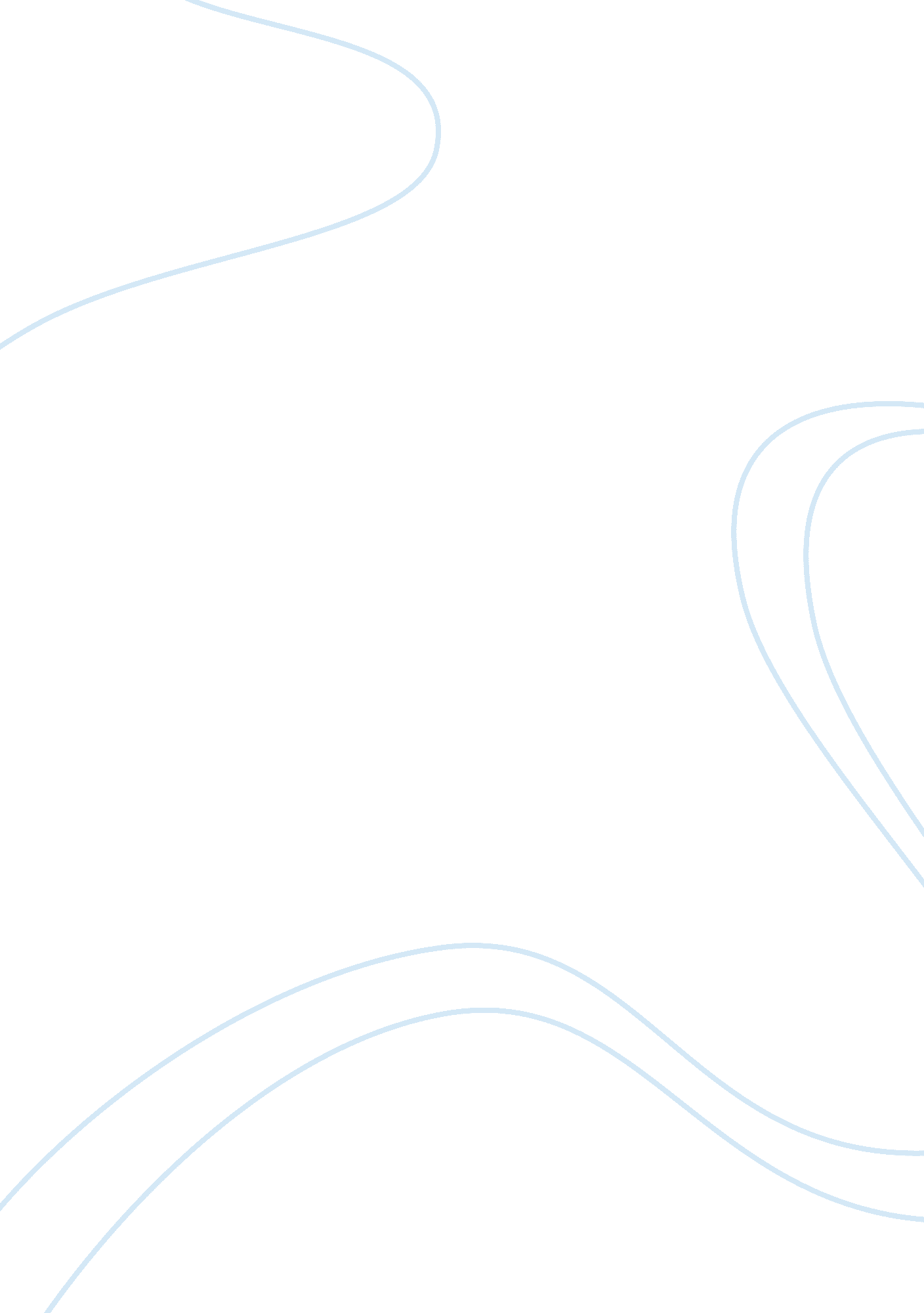 Types of jobs in industrial engineering essay exampleBusiness, Management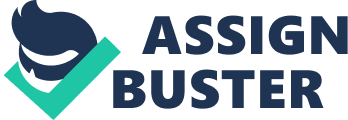 Introduction Industrial engineering is a field that is extremely essential in various industries. The main objective of industrial engineers is to analyze the various possible risks in an enterprise, then plan on measures of preventing such risks. As such, they ensure that costs are cut down and that safety measures are up to date. The various industries that need these professionals include the manufacturing, entertainment, service industries among many other industries (Khan 22). Generally the people in these jobs work to ensure the best use of technology, people as well as resources. They collect, analyze and organize information in such a way as to fulfill the needs of a particular industry. This essay seeks to explain in detail the various types of jobs in industrial engineering as well as their essence in any industry. Jobs in Industrial Engineering Among the most prominent job opportunities associated with industrial engineering are those of a strategic planner. These are professionals who may have, in addition to studying industrial engineering, undertaken some extra courses such as statistics (wiseGEEK 1). As such, they lay down long term plans on various issues in an industry. In their tasks, they usually are required to take into consideration a series of factors. Among the factors are the risks involved in implementation of the plan, the cost likely to be incurred, as well as the progress of their competitors. This has to be done so as to ensure that a plan bound to be achieved in very long periods say eight years, is finally accomplished. 
Project management is as well one among the most important jobs associated with industrial engineering. Project managers act as the leaders of any project that has been piloted. Other than studying engineering, they must be very well learned on courses such as business management courses, in order to equip themselves with the skills necessary in achieving their objectives (Khan 62). They are the ones that assign various tasks to various individuals. Resource allocation and management is also under their control, so as to ensure that there is maximum yet economical utilization of those resources. Any setbacks experienced by the employees working under him is reported to him and handled appropriately. 
One among the most important classes for industrial engineers is quality control. The quality assurance department is one very vital one in the productivity of a company. Some of the industries that must have this department are the medical products industries. Alongside the production department, the engineers in these departments must agree on the standards of products that must be produced. The best production procedures are laid down so as to ensure that the final products are of the required standards. In order to ensure that their instructions are adhered to, random audit surveys may be conducted in the company, on the quality of final products (Khan 112). Employees failing the production department may be phased out if they do not comply with the quality standards. Conclusion As discussed above, there are a number of job opportunities in the industrial engineering field. Courses such as control of production and service systems may train processing industrial engineers. These ones work towards regulating the amount of production. The industries in need of these professionals include the consumer products industries. These people design measures to influence the amounts produced by taking into consideration factors such as quotas and levels of demand, in order to produce just what the market needs. Among the activities they indulge in so as to ensure maximum productivity, is provision of incentives. Industrial engineering jobs are quite a number. An individual only has to specialize in their field of interest, prove beyond doubt that they can perform very well; and secure themselves positions in various industries. Works cited Khan, Mohammad I. Industrial Engineering. New Delhi: New Age International (P) Ltd., Publishers, 2007. Print. 
wiseGEEK, , ed. " What Are the Different Types of Industrial Engineering Jobs?." wiseGEEK. com. N. p., 11 Jul 2012. Web. 2 Jul 2013. http://www. wisegeek. com/what-are-the-different-types-of-industrial-engineering-jobs. htm 